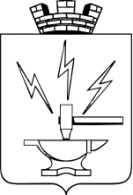 ДУМА ДОБРЯНСКОГО ГОРОДСКОГО ПОСЕЛЕНИЯ ПЕРМСКОГО КРАЯР Е Ш Е Н И ЕПринято Думой Добрянского городского поселения 26 апреля 2017 годаО внесении изменений и дополнений в решение Думы Добрянского городского поселения от 22.12.2016 № 410 «О бюджете Добрянского городского поселения на 2017 год и плановый период 2018 и 2019 годов»Рассмотрев предложения главы Добрянского городского поселения по внесению изменений и дополнений в решение Думы Добрянского городского поселения от 22.12.2016 № 410 «О бюджете Добрянского городского поселения на 2017 год и на плановый период 2018 и 2019 годов», руководствуясь статьей 24 Устава Добрянского городского поселения, Дума Добрянского городского поселенияРЕШАЕТ:1. Внести в решение Думы Добрянского городского поселения от 22.12.2016 № 410 «О бюджете Добрянского городского поселения на 2017 год и на плановый период 2018 и 2019 годов» (ред. от 16.02.2017 № 439, от 17.03.2017 № 453) следующие изменения и дополнения:1.1. пункты 1 и 2 статьи 1 изложить в новой редакции:«Статья 1. Основные характеристики бюджета Добрянского городского поселения на 2017 год и плановый период 2018-2019 годов1. Утвердить основные характеристики бюджета Добрянского городского поселения  на 2017 год:1) прогнозируемый общий объем доходов бюджета Добрянского городского поселения в сумме 275 717,2 тысяч рублей;2) прогнозируемый общий объем расходов бюджета Добрянского городского поселения в сумме 292 456,3 тысяч рублей;3) дефицит бюджета Добрянского городского поселения в сумме 16 739,1 тысяч рублей.2. Утвердить основные характеристики бюджета Добрянского городского поселения на 2018 год и на 2019 год:1) прогнозируемый общий объем доходов бюджета Добрянского городского поселения на 2018 год в сумме 166 081,4 тысяч рублей, и на 2019 год в сумме 163 310,4 тысяч рублей;2) прогнозируемый общий объем расходов бюджета Добрянского городского поселения на 2018 год в сумме 166 081,4 тысяч рублей, в том числе условно утвержденные расходы в сумме 3 727,1 тысяч рублей, и на 2019 год в сумме 163 310,4 тысяч рублей, в том числе условно утвержденные расходы в сумме 7 277,5 тысяч рублей;3) дефицит бюджета поселения на 2018 год в сумме 0 тысяч рублей и на 2019 год в сумме 0  тысяч рублей».1.2. пункт 3 статьи 9 изложить в новой редакции:«Статья 9. Межбюджетные трансферты, передаваемые в бюджет Добрянского городского поселения из бюджета Пермского края3. Предусмотреть в составе бюджета субсидии на обеспечение мероприятий по переселению граждан из аварийного жилищного фонда за счет средств Фонда содействия реформированию жилищно-коммунального хозяйства в 2017 году – 45 041,1 тыс. рублей.»1.3. статью 13 изложить в новой редакции:«Статья 13. Источники финансирования дефицита бюджета Добрянского городского поселенияУтвердить объем поступлений из источников внутреннего финансирования дефицита бюджета поселения на 2017 год  в сумме 16 739,1 тысячи рублей, в том числе 6 339,8 тысяч рублей за счет изменения остатков средств на счетах по учету средств бюджета, 10 399,3 тысяч рублей получение кредита от кредитных организаций бюджетом Добрянского городского поселения в валюте Российской Федерации согласно приложения 17.»1.4. Приложение 5 «Доходы бюджета Добрянского городского поселения на 2017 год» изложить в новой редакции согласно приложению 1 к настоящему Решению.1.5. Приложение 6 «Доходы бюджета Добрянского городского поселения на 2018-2019 годы» изложить в новой редакции согласно приложению 2 к настоящему Решению.1.6. Приложение 7 «Распределение бюджетных ассигнований на 2017 год по целевым статьям (муниципальным программам и непрограммным направлениям деятельности) и видам расходов бюджета Добрянского городского поселения» изложить в новой редакции согласно приложению 3 к настоящему Решению.1.7. Приложение 8 «Распределение бюджетных ассигнований на 2018-2019 годы по целевым статьям (муниципальным программам и непрограммным направлениям деятельности) и видам расходов бюджета Добрянского городского поселения» изложить в новой редакции согласно приложению 4 к настоящему Решению.1.8. Приложение 9 «Ведомственная структура расходов бюджета Добрянского городского поселения на 2017 год» изложить в новой редакции согласно приложению 5 к настоящему Решению.1.9. Приложение 10 «Ведомственная структура расходов бюджета Добрянского городского поселения на 2018-2019 годы» изложить в новой редакции согласно приложению 6 к настоящему Решению.1.10. Приложение 11 «Перечень Муниципальных программ Добрянского городского поселения на 2017-2019 годы» изложить в новой редакции согласно приложению 7 к настоящему Решению.1.11. Приложение 17 «Источники финансирования дефицита бюджета Добрянского городского поселения на 2017 год» изложить в новой редакции согласно приложению 8 к настоящему Решению.1.12. Приложение 2 «Перечень и коды главных администраторов доходов бюджета Добрянского городского поселения на 2017 год» изложить в новой редакции согласно приложению 9 к настоящему Решению.1.13. Приложение 12 «Программа муниципальных внутренних заимствований Добрянского городского поселения на 2017 год»  изложить в новой редакции согласно приложению 10 к настоящему Решению.1.14. Приложение 13 «Программа муниципальных внутренних заимствований Добрянского городского поселения на 2018-2019 годы» изложить в новой редакции согласно приложению 11 к настоящему Решению.1.15. пункт 9 статьи 6 изложить в новой редакции:«Статья 6. Бюджетные ассигнования бюджета Добрянского городского поселения  на 2017 год и плановый период 2018-2019 годов9. Предусмотреть в составе бюджета Добрянского городского поселения межбюджетные трансферты, передаваемые из бюджета Добрянского городского поселения бюджету Добрянского муниципального района на выполнение переданных полномочий поселения в 2017 году в сумме                   1 409,0 тыс.руб.» согласно приложению 12 к настоящему решению.».2. Решение вступает в силу с момента опубликования.3. Опубликовать решение в печатном средстве  массовой информации «Официальный бюллетень органов местного самоуправления Добрянского городского поселения» и на официальном сайте органов местного самоуправления Добрянского городского поселения http://dobryanka-city/.4. Контроль за исполнением решения возложить на главу Добрянского городского поселения Антонова Д.В.Глава Добрянского городского поселения				   Д.В. АнтоновПредседатель ДумыДобрянского городского поселения					      Р.Г. Шилов27.04.2017  № 462